| NSW Department of Education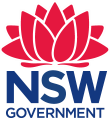 Framework for teaching online – Early Stage 1 –Week 10This week we will be learning about “Who Am I”. We will be investigating where we come from, how we keep ourselves safe? Types of shelters and what they are made of.Kindergarten teachers will be posting videos of reading lessons. Please refer to our core resource list to support your child’s learning online. We can see student progress on Studyladder and Phonicshero so there is no need to post your progress on Seesaw.You can use the scrapbook or Seesaw as a record of your learning. Make two posts daily on Seesaw.Teachers may allocate optional tasks on Seesaw for students to enjoy. Core Resource List –for week 10Phonics HeroSay it, Build it and write it Sentence of the Day Your sight word list allocated by teacherStudyladder  PM readers onlineLetter Formation booklets (Annotated or paper)Number Formation charts Dice and Number of the Day worksheet Any building or play construction materials found around the home.PM online readersMondayTuesdayWednesdayThursdayFridayTaskCan you dress yourself today? Can you tie your shoe laces?Can you help make lunch?Can you make your bed today?Can you set the table for dinner tonight?Can you organise your toys or books?MorningEnglishEnglishEnglishEnglishEnglishPractice your sounds and sight words according to your colour level. Draw the words worksheet or use the say it build it write it.Complete 15 minutes of phonic hero activitiesPractice your sounds and sight words according to your colour level.Draw the words worksheet or use the say it build it write it.Complete 15 minutes of phonic hero activitiesPractice your sounds and sight words according to your colour level.Look, cover, write check for all of your sight wordsComplete 15 minutes of phonic hero activitiesPractice your sounds and sight words according to your colour level.Look, cover, write check for all of your sight wordsComplete 15 minutes of phonic hero activitiesPractice your sounds and sight words according to your colour level.Use playdough/pasta/rice/flour to make your sight wordsComplete 15 minutes of phonic hero activities  Sentence of the day: Write a sentence about the picture you see on pobble 365 http://www.pobble365.com/ . Try to include your sight words in your sentence. Focus on starting on the top left side of the page.Log on to PM readers and complete assigned task.Sentence of the day: Ask your parent to read a book/story to you. Discuss what happened in the beginning, middle and end. Draw a picture and write a sentence. Focus starting on the top left side of the page.Log on to PM readers and complete assigned task.Sentence of the day: Watch The Littlest Pirate on Storybox Library and discuss what happened in the beginning, middle and end. Draw a picture and write a sentence. Focus starting on the top left side of the page.Log on to PM readers and complete assigned task.Sentence of the day: Ask your parent to read a book/story to you. Discuss what happened in the beginning, middle, end. Draw a picture and write a sentence. Focus on finger spaces.Log on to PM readers and complete assigned task.Sentence of the day: Write a sentence about the picture you see on pobble 365 http://www.pobble365.com/ . Try to include your sight words in your sentence. Focus on finger spaces.Log on to PM readers and complete assigned task.MondayTuesdayWednesdayThursdayBreakEat your recess and skip or runEat your recess and play a game with a family memberEat your recess and play with a tennis ball or big ballEat your recess and play a game with your familyEat your recess and find a fun activity that you like doing together.MiddleMathematicsMathematicsMathematicsLog on to study ladder. Complete several counting and number tasks on study ladder.Roll two dice and count the dots. How many are there in total?Number of the day (free choice). Refer to template/s on resource listOptional task: log onto maths seeds and complete some activities.MathematicsLog on to study ladder. Complete several Rapid recall tasks on study ladder.Complete the seesaw activity Positional words that has been assigned to you on seesaw.Ask your parents to play game and call out instruction for example move behind the lounge, stand next to the tv.Number of the day (free choice). Refer to template/s on resource listOptional task: take a video of you giving instructions.Mathematics Log on to study ladder. Complete several counting and number tasks on study ladder.Ask someone at home to help you find 20 objects. Developing Early Numeracy Strategies).Watch a counting to 20 video. Practise countingforwards, saying one number word for each item you count. Count forwards to 20; count backwards from 20, taking one item away for each number word you say; and try counting forwards or backwards from any starting quantity (for example, you might already have 5 things and you want to start from there)Number of the day (free choice). Refer to template/s on resource listLog on to study ladder. Complete several counting and number tasks on study ladder.Practise number formation using number chart on seesaw. In your scrapbook write your numbers up to 30.Number of the day (free choice). Refer to template/s on resource listOptional task: Play a board game with a family member, for example Snakes and ladders.MathematicsLog on to study ladder. Complete several counting and number tasks on study ladder.Roll two dice and count the dots. How many are there in total?Number of the day (free choice). Refer to template/s on resource listOptional task: log onto maths seeds and complete some activities.MathematicsLog on to study ladder. Complete several Rapid recall tasks on study ladder.Complete the seesaw activity Positional words that has been assigned to you on seesaw.Ask your parents to play game and call out instruction for example move behind the lounge, stand next to the tv.Number of the day (free choice). Refer to template/s on resource listOptional task: take a video of you giving instructions.Log on to study ladder. Complete several counting and number tasks on study ladder.Write and/or draw some of the position words you learnt yesterday in your scrapbook e.g. on top, next to, left, right etcNumber of the day (free choice). Refer to template/s on resource listPDHPEPractise hopping and skipping.Draw three ways that you can keep your body healthy.MondayTuesdayWednesdayThursdayFridayBreakEat your lunch and play a gameEat your lunch and dance to your favourite Just Dance You Tube songEat your lunch and call one of your friends on the phoneEat your lunch and dance to your favourite Just Dance- Go Noodle DanceEat your lunch and watch something in nature that interests youAfternoonYour task is to create a model of your home. Use any material you would like. Photograph and post onto class see sawMake a phone call to a family member and investigate your culture. What cultural group do you belong to? What food and important events do your cultural group acknowledge?Complete 3 study ladder health safety and citizenship lessons.Draw a map that shows where you live.Post onto class see sawCreate an artwork that represents the members of your family. Take a photo of your model, diagram or artwork.Make your and your family’s lunch. Whilst you’re doing this take a video, tell us what you are doing and upload it to the class see saw.